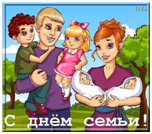 «Когда семья вместе и сердце на месте».(Внеклассное мероприятие ко дню Семьи).Авторы Жумалиева А.К, Лангольф Н.ВСценарий проведения тематического вечера: «Когда семья вместе и сердце  на месте»Цель: укрепление института семьи и популяризация семейных ценностей.Задачи: сплочение родителей и детей, воспитание уважительного отношения друг к другу.Предварительная работа:Оформление папок-передвижек  «Роль отца в воспитании ребенка», «Искусство быть родителями»Оформление выставки рисунков «Я и моя семья». 1 Ведущий.  Добрый день, дорогие друзья! Мы рады видеть вас здесь у нас, в этом зале. День 15 мая официально объявлен ежегодным международным  праздником – Днём семьи. И сегодня наша программа посвящена этому празднику.Что может быть семьи дороже?Теплом встречают отчий дом.Здесь ждут тебя всегда с любовью,И провожают в путь с добром!Отец и мать и дети дружно,Сидят за праздничным столом,И вместе им совсем не скучно,А интересно впятером.Малыш для старших как любимец.Родители - во всем мудрей,Любимый папа - друг, кормилец.А мама ближе всех, родней.Любите, и цените счастье!Оно рождается в семье.Что может быть ее дороже,На этой сказочной земле?2 Ведущий.  Я расскажу вам историю про  День семьи, любви и верности. Хотя этот день мы отмечаем не сегодня, а летом, 8 июля. Это день памяти православных святых супругов Петра и Февронии. Они издавна почитаемы в России как ангелы семьи и брака. Петр был человеком благородного происхождения, князем. Влюбившись в простую рязанскую девушку Февронию, женился на ней. Княжили супруги в городе Муроме в конце XII — начале XIII веков, жили счастливо, нежно любили друг друга и умерли в один день. В давние времена 8 июля и стар, и млад ходили в церковь. В молитвах молодые люди просили Бога о большой любви, а люди возрастом постарше о семейном согласии. Ромашка — это самый известный и любимый цветок в России. Также с древних времен он был символом любви. В наши дни ромашка стала олицетворять праздник Дня семьи, любви и верности.1 Ведущий Что такое семья — понятно всем. Семья — это дом. Семья — это мир, где царят любовь и  преданность Это одни на всех радости и печали. Это привычки и традиции. А еще это опора во всех бедах и несчастьях. Это крепость, за стенами которой могут царить лишь покой и любовь. Послушайте, какое замечательное стихотворение нам прочитают учащиеся 2 классаВыступление Семья — это мы.Семья — это Вова, братишка родной,Семья — это котик пушистенький мой.Семья — это бабушки две дорогие,Семья — и сестренки мои озорные.Семья — это крестная, тети и дяди,Семья — это елка в красивом наряде.Семья — это праздник за круглым столом,Семья — это счастье, семья — это дом,Где любят и ждут, и не помнят о злом!Семья – это счастье, любовь и удача,Семья – это летом поездки на дачу.Семья – это праздник, семейные даты,Подарки, покупки, приятные траты.Рождение детей, первый шаг, первый лепет,Мечты о хорошем, волнение и трепет.Семья – это труд, друг о друге забота,Семья – это много домашней работы.2 Ведущий. Международный день семьи учрежден Генеральной Ассамблеей ООН в 1993г. Семья, как основной элемент общества, была и остается хранительницей человеческих ценностей, культуры и исторической преемственности поколений, фактором стабильности и развития. Благодаря семье крепнет и развивается государство, растет благосостояние народа.Но для ребёнка фактором стабильности, единственным героем, всемогущим и неуязвимым, который способен разогнать любые страхи,  является отец.Дорогие отцы, папы! Без вашего надежного плеча, сильных рук, добрых глаз, мудрых слов не было бы таких счастливых жен и детей, которые восхищаются вами и гордятся.  Так поприветствуем бурными аплодисментами наших мужчин за то, что они  есть.  Наши малыши приготовили для Вас стихотворения.1Денис и МаксимМой папа красивыйИ сильный, как слон.Любимый, внимательный,Ласковый он.Я жду с нетерпениемПапу с работы.Всегда мне в портфелеПриносит он что-то.2 Данил.Мой папа находчивый,Умный и смелый.Ему по плечуДаже сложное дело.Еще он - шалун,Озорник и проказник.С ним каждый мой деньПревращается в праздник.3 Валя.Мой папа веселый,Но строгий и честный.С ним книжки читатьИ играть интересно.И скучно без папыНа санках кататься.Никто не умеетТак громко смеяться.4 Даша.Мой папа - волшебник,Он самый хороший.Он вмиг превращаетсяВ то, что попросишь.Он может стать клоуном,Тигром, жирафом.Но лучше всегоОн умеет быть папой.5 Лена.Его обниму яИ тихо шепну:-Мой папочка, я тебяКрепко люблю!Ты самый заботливый,Самый родной,Ты добрый, ты лучшийИ ты только мой!            Отцовские руки! Отцовские руки!            Они никогда не страдают от скуки!            Им в день выходной не бывает покоя,            Знакомо тяжёлое им и большое!                        Рабочие руки, в мозолях, бугристые,                        Рабочие и ослепительно чистые,                        Все делают так хорошо и умело,                        Как в поговорке: «В них спорится дело».                                   Могу об отце говорить без конца,                                     Ведь нет человека лучше отца!1 Ведущий. Семья - это маленький островок тепла, любви, радости и света. Ни для кого не секрет, что тепло и уют в доме создают наши мамочки.От чистого сердца,Простыми словамиСегодня, друзья,Мы расскажем о маме.Дети по одному читают стихотворение по одной строчке.Мама – это небо!Мама – это свет!Мама – это счастье!Мамы лучше нет!Мама – это сказка!Мама – это смех!Мама – это ласка!Мамы любят всех!Мама улыбнется,Мама погрустит,Мама пожалеет,Мама и простит.Мама – осень золотая,Мама – самая родная,Мама – это доброта,Мама выручит всегда!Мама, нет тебя дороже,Мама все на свете может,Мам сегодня поздравляем,Мамам счастья мы желаем.Все вместе произносят: Мама, я тебя люблю,2 Ведущий. Мы видим, милые мамы, что Вы немного загрустили, и на глазах у Вас заблестели слезинки. Так пусть же слезы у Вас появляются только от счастья и радости. 1 Ведущий.  Я расскажу вам историю про  День семьи, любви и верности. Хотя этот день мы отмечаем не сегодня, а летом, 8 июля. Это день памяти православных святых супругов Петра и Февронии. Они издавна почитаемы в России как ангелы семьи и брака. Петр был человеком благородного происхождения, князем. Влюбившись в простую рязанскую девушку Февронию, женился на ней. Княжили супруги в городе Муроме в конце XII — начале XIII веков, жили счастливо, нежно любили друг друга и умерли в один день. В давние времена 8 июля и стар, и млад ходили в церковь. В молитвах молодые люди просили Бога о большой любви, а люди возрастом постарше о семейном согласии. Ромашка — это самый известный и любимый цветок в России. Также с древних времен он был символом любви. В наши дни ромашка стала олицетворять праздник Дня семьи, любви и верности.2 Ведущий. Семья - это дом, куда мы готовы возвращаться вновь и вновь, нести все свои невзгоды и знать, что здесь нас поймут, где на нас надеются и нас ждут. Сегодня мы будем строить дом нашей мечты «Строительный материал» с особыми свойствами: доброты и понимания, взаимопомощи и терпения, такта и юмора.  Строительство дома всегда начинается с проекта, наш проект  уже готов. Дом будем строить кирпичный..Но это кирпичи необычные, это кирпичи мудрости, хозяйственности, любви и здоровья и многого другого. Чтобы построить дом разделимся на две команды. Всем известно ,что кирпичи бывают красного и белого цвета. 1 команда, побеждая будет закладывать белый кирпич.  2 команда – красный. А в конце увидим какая команда внесла больший вклад в строительство дома. На любом строительстве должен за работой следить прораб. У нас роль прораба будет исполнять жюри.1. конкурс «Кирпич народной  мудрости…»Ведущий. . Я начну пословицу, а Вы, пожалуйста ее закончите. Не нужен клад…                 когда в семье лад.В гостях хорошо…              а дома лучше.Когда семья вместе, …..      и сердце на месте.Красна изба не углами,…    красна пирогами.В родной семье …               и каша гуще.Дети не в тягость, …           а в радость.2.Кирпич уюта и тепла.Уютно в доме и тепло от того, кто окружает человека в семье. Отгадав загадки, вы узнаете о том, кто входит в нашу дружную семью.1.Излучает она свет,От улыбки - ямочка...Никого дороже нет,Чем родная... (мамочка).2. Всё хозяйство: лебедаДа хохлатка Рябушка,Но яичницей всегдаНас накормит... (бабушка).3. Надарили безделушек -Семь матрёшек и бобрёнка...Но дороже всех игрушекДля меня моя... (сестрёнка).4. Угадай-ка, кто же это?Ключи от авто, галстук, шляпа.Жду, друзья, от вас ответа.Молодцы! Конечно... (папа).5. Мочит в тёплом молокеОн кусочек хлебушка,Ходит с палочкой в рукеНаш любимый... (дедушка).6. Должен вам признаться я:Есть приятель у меня,Но надёжней  во стократМой защитник, старший... (брат).3. «Кирпич дружбы».Дружба важна для каждого человека недаром в народе говорят: Худой  мир лучше доброй ссоры.  Дружат люди домами, улицами, городами и даже странами.  Вам нужно по описанию узнать вид жилища разных  народов. Каждая команда по очереди отвечает на вопросы.Крестьянский дом в украинской или белорусской деревне?(хата)Крестьянский  дом в России? (изба)Постройка из жердей, покрытых ветками, соломой, травой и.т д.(шалаш)Крытое углубление в земле, вырытое для жилья, укрытия?(землянка)Временное помещение из натянутой на остов ткани(палатка)Хижина из ветвей, кожи, коры у индейцев Северной Америки? ( вигвам)4. «Кирпич улыбки».Два участника.Задание: кто быстрее намотает веревку (длина веревки должны быть не менее 1,5 м.) на карандаш. 5. « Кирпич понимания».Каждой команде сообщается понятие какой – то вещи, предмета, а она должна угадать, о чем идет речь.1. Одежда для картошки; военная форма; но солдаты ее не носят.  (мундир)2. Туда иногда садятся; сейчас их носит не модно; раньше их надевали в дождь.  (галоши)3.Она растет в поле; есть такая игра; иногда на нее похож нос. (картошка)4.Это лежит на полу; его чистят пылесосом; на него вызывают к начальнику.(ковер)Эта вещь необходима каждому человеку; в ней носят продукты; это есть у кенгуру. (сумка)Тара для взятки; одежда для самых маленьких; то, в чем отправляют письма. (конверт)6. «Кирпич хозяйственности».Чтобы в вашем доме поселился   достаток и не  было бы места для скуки, попробуйте отгадать названия жилищ животных, которые могут жить рядом с человеком. Специальный домик для пчелы? (улей)Птичий домик?  (гнездо)Рыбкин домик в квартире (аквариум)Замок для овец? (овчарня)Общежитие    для  лошадей?  (конюшня)Домик для птиц, который строит и вывешивает для них человек? (скворечник)1Ведущий  Вот и подошло к завершению строительство «Дома мечты». Осталось поставить только крышу хорошего настроения. Из предложенных  вам листочков с изображением различных рожиц выберите те, которые соответствуют вашему настроению, и мы приклеим их к крыше.             2 Ведущий Всегда будьте вместе, любовь берегите,Обиды и ссоры подальше гоните,Хочу, чтоб про вас говорили друзья:Какая хорошая Ваша семья!А теперь исполним Гимн, посвященный семье. Исполняется Гимн.